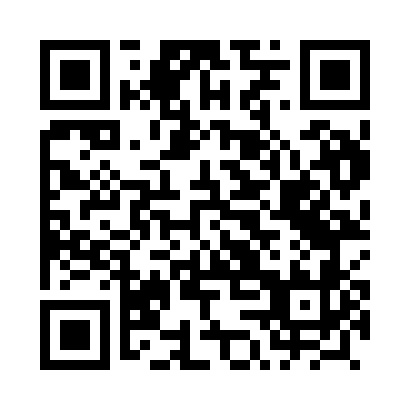 Prayer times for Pustachowa, PolandMon 1 Apr 2024 - Tue 30 Apr 2024High Latitude Method: Angle Based RulePrayer Calculation Method: Muslim World LeagueAsar Calculation Method: HanafiPrayer times provided by https://www.salahtimes.comDateDayFajrSunriseDhuhrAsrMaghribIsha1Mon4:216:2312:535:207:259:192Tue4:186:2112:535:217:269:213Wed4:156:1812:535:237:289:244Thu4:126:1612:525:247:309:265Fri4:096:1412:525:257:329:296Sat4:066:1212:525:267:339:317Sun4:036:0912:525:287:359:338Mon4:006:0712:515:297:379:369Tue3:576:0512:515:307:399:3810Wed3:546:0212:515:317:409:4111Thu3:506:0012:515:327:429:4312Fri3:475:5812:505:347:449:4613Sat3:445:5612:505:357:469:4914Sun3:415:5312:505:367:479:5115Mon3:385:5112:505:377:499:5416Tue3:345:4912:495:387:519:5717Wed3:315:4712:495:407:539:5918Thu3:285:4412:495:417:5410:0219Fri3:245:4212:495:427:5610:0520Sat3:215:4012:485:437:5810:0821Sun3:175:3812:485:448:0010:1122Mon3:145:3612:485:458:0110:1423Tue3:105:3412:485:468:0310:1724Wed3:075:3212:485:478:0510:2025Thu3:035:3012:485:498:0610:2326Fri2:595:2812:475:508:0810:2627Sat2:555:2512:475:518:1010:2928Sun2:525:2312:475:528:1210:3229Mon2:485:2112:475:538:1310:3630Tue2:445:1912:475:548:1510:39